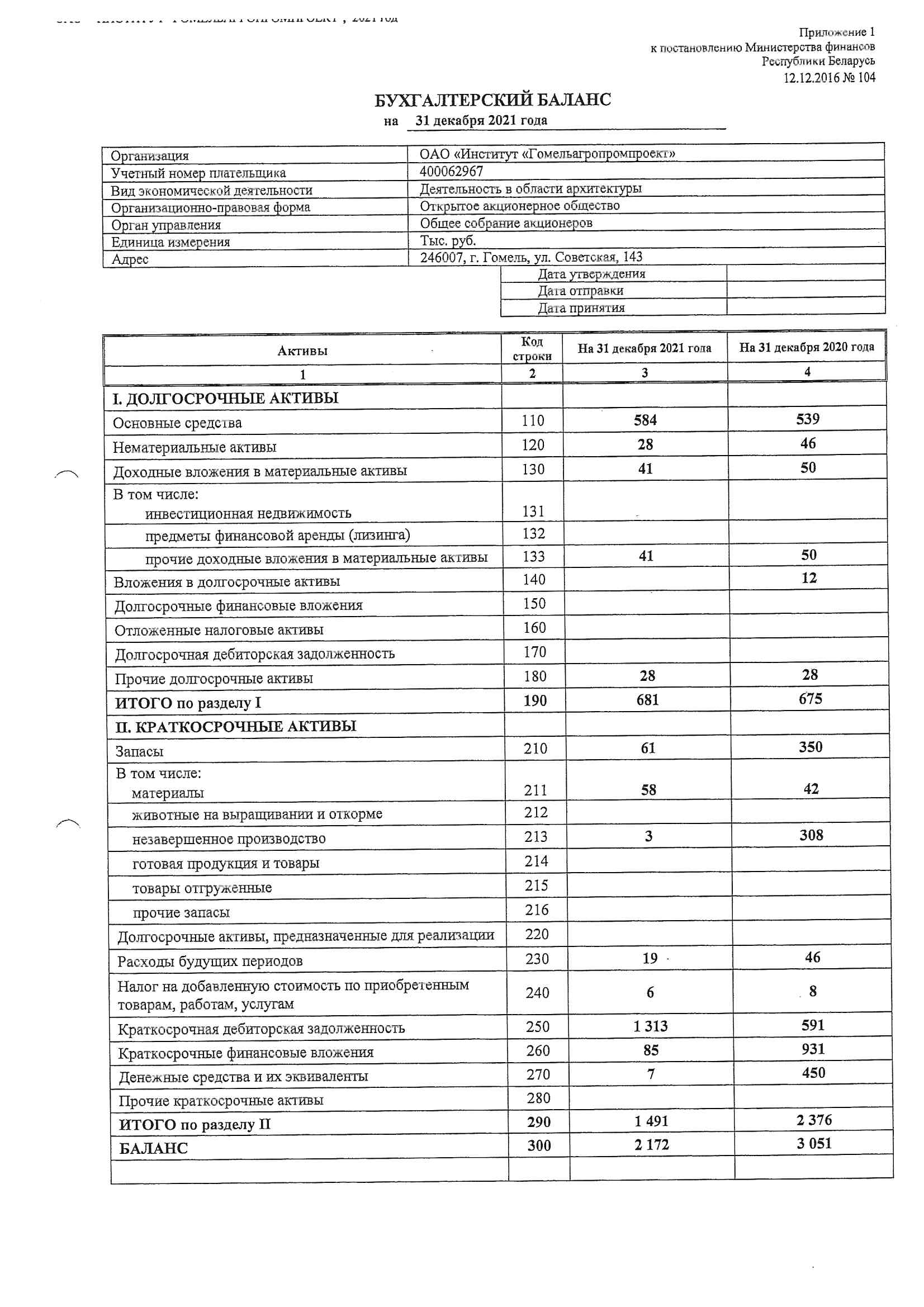 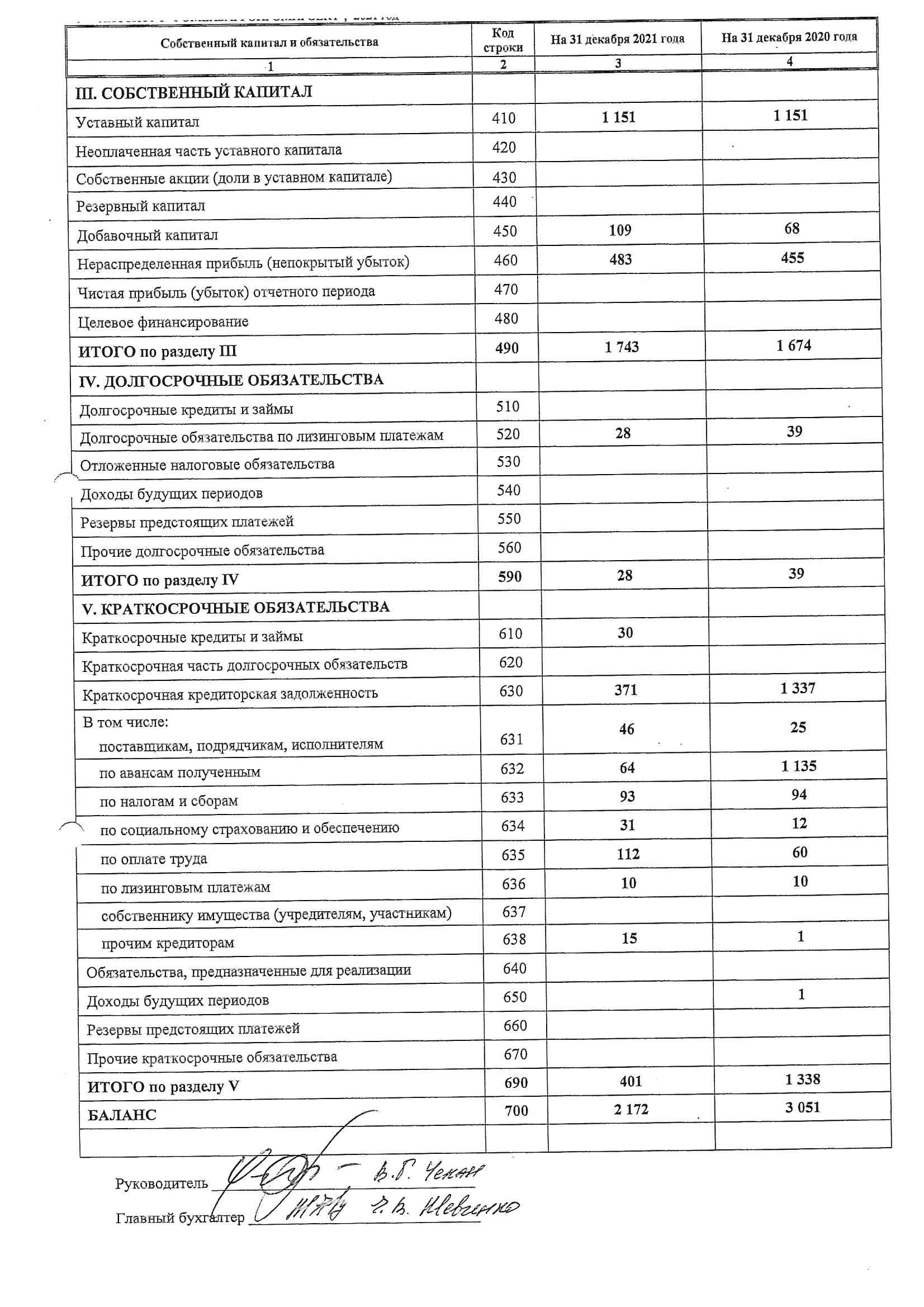 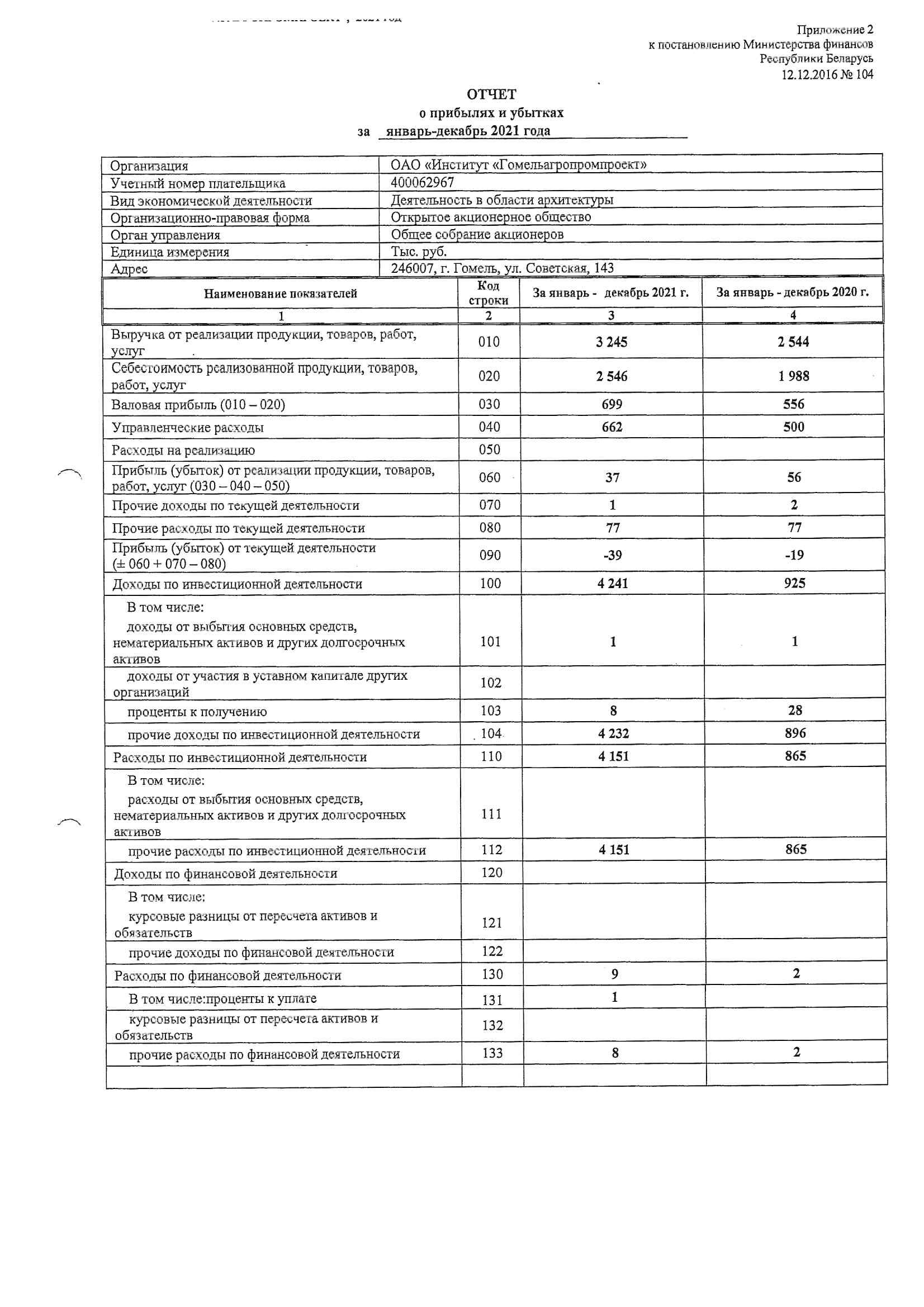 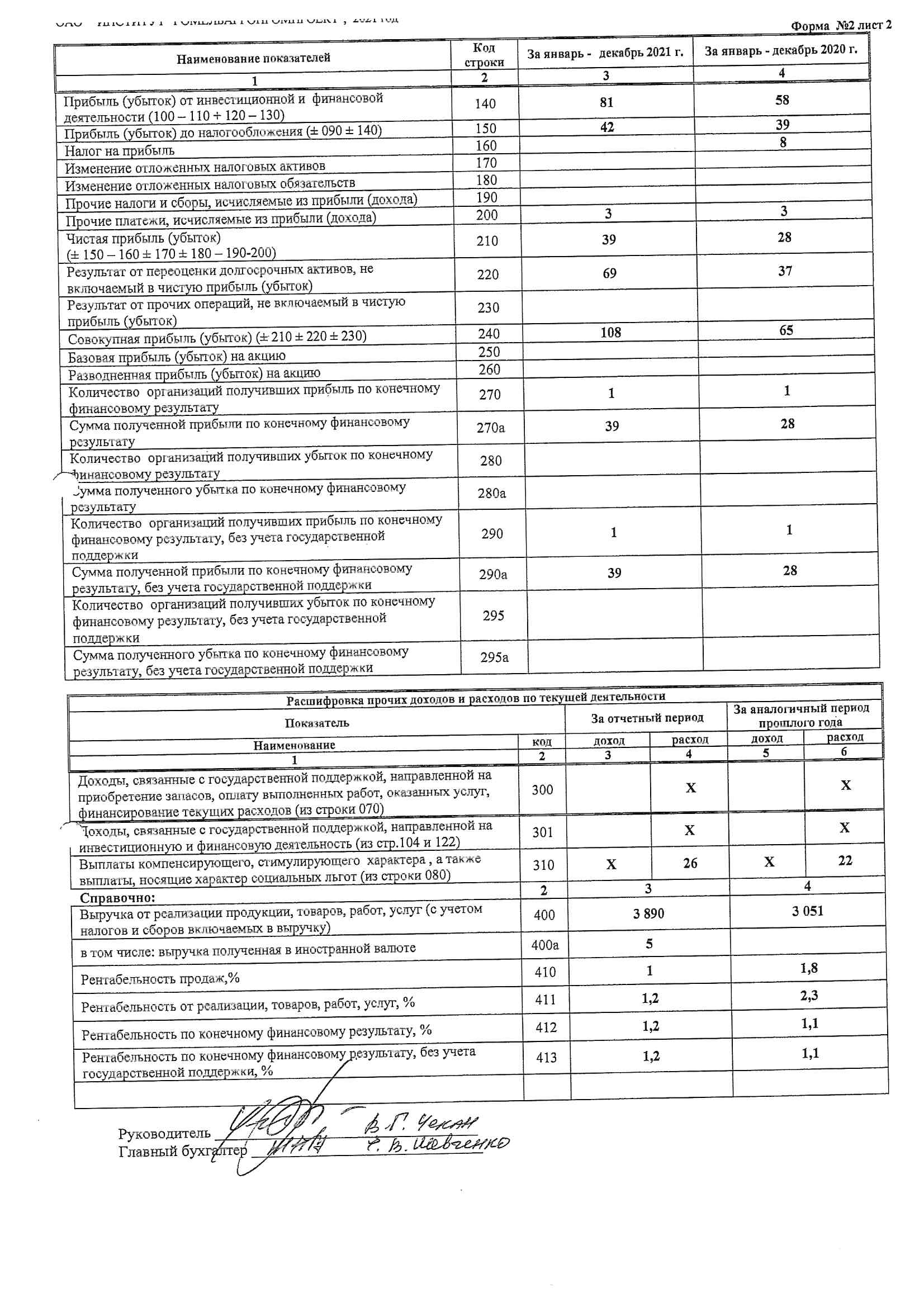 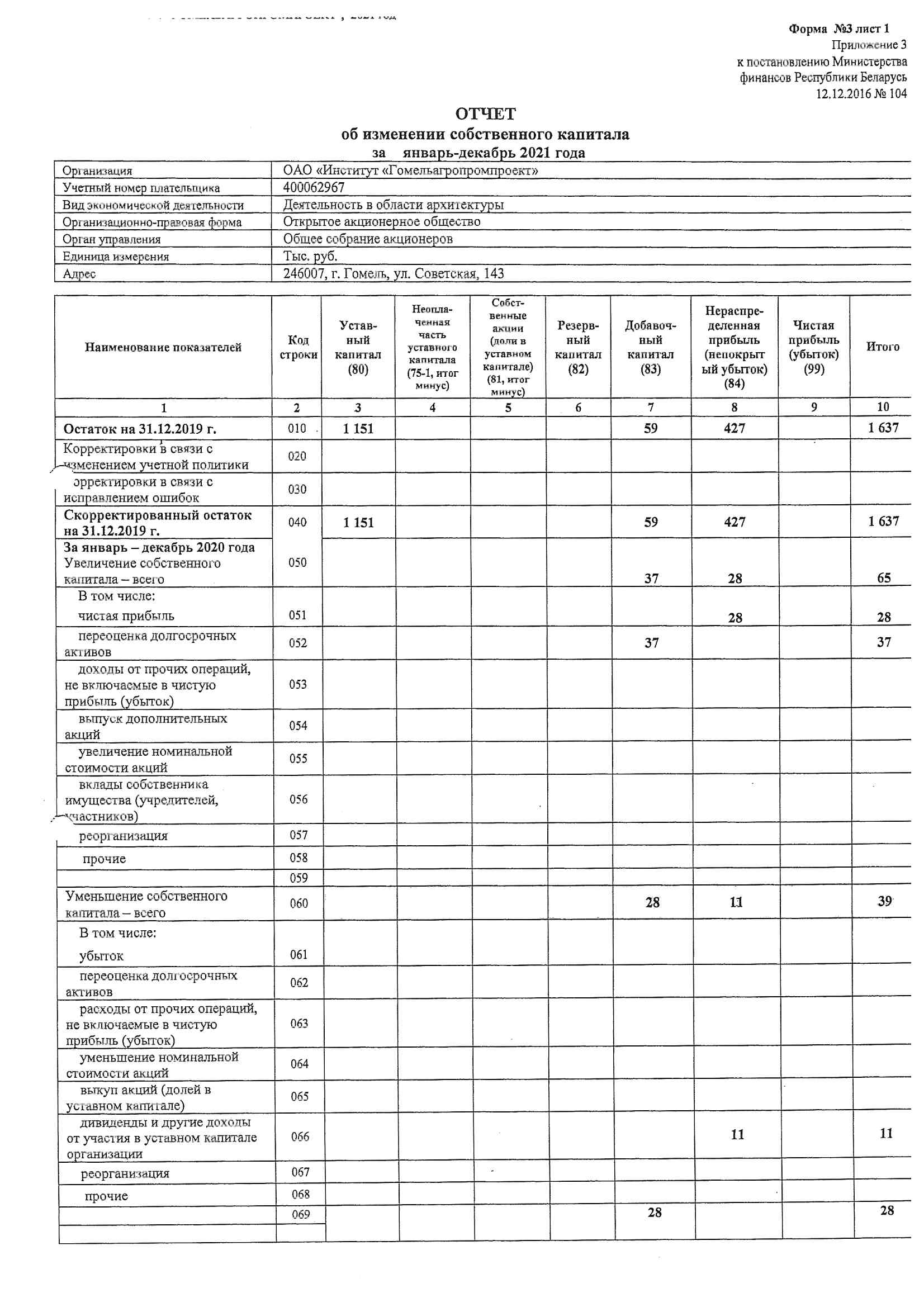 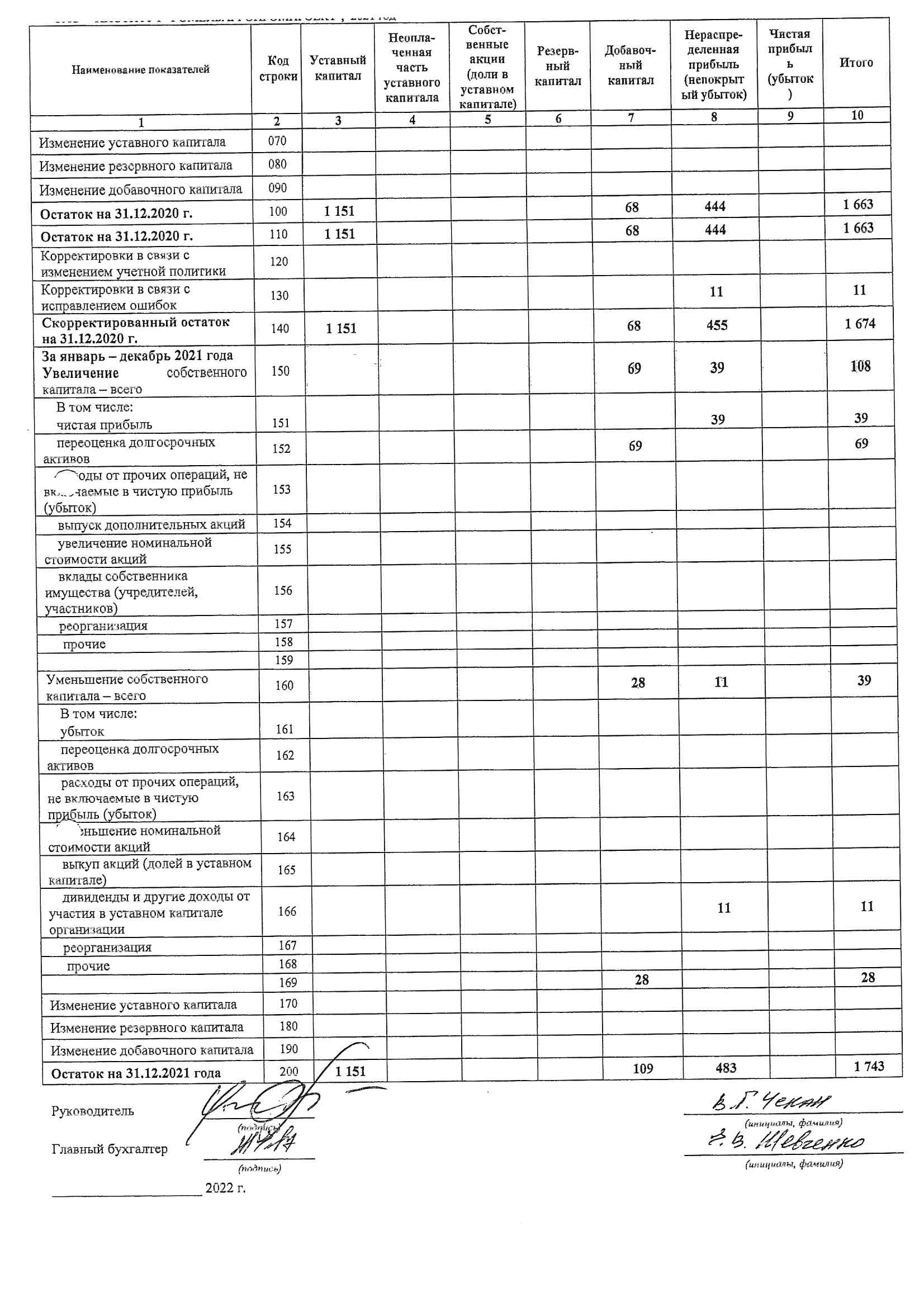 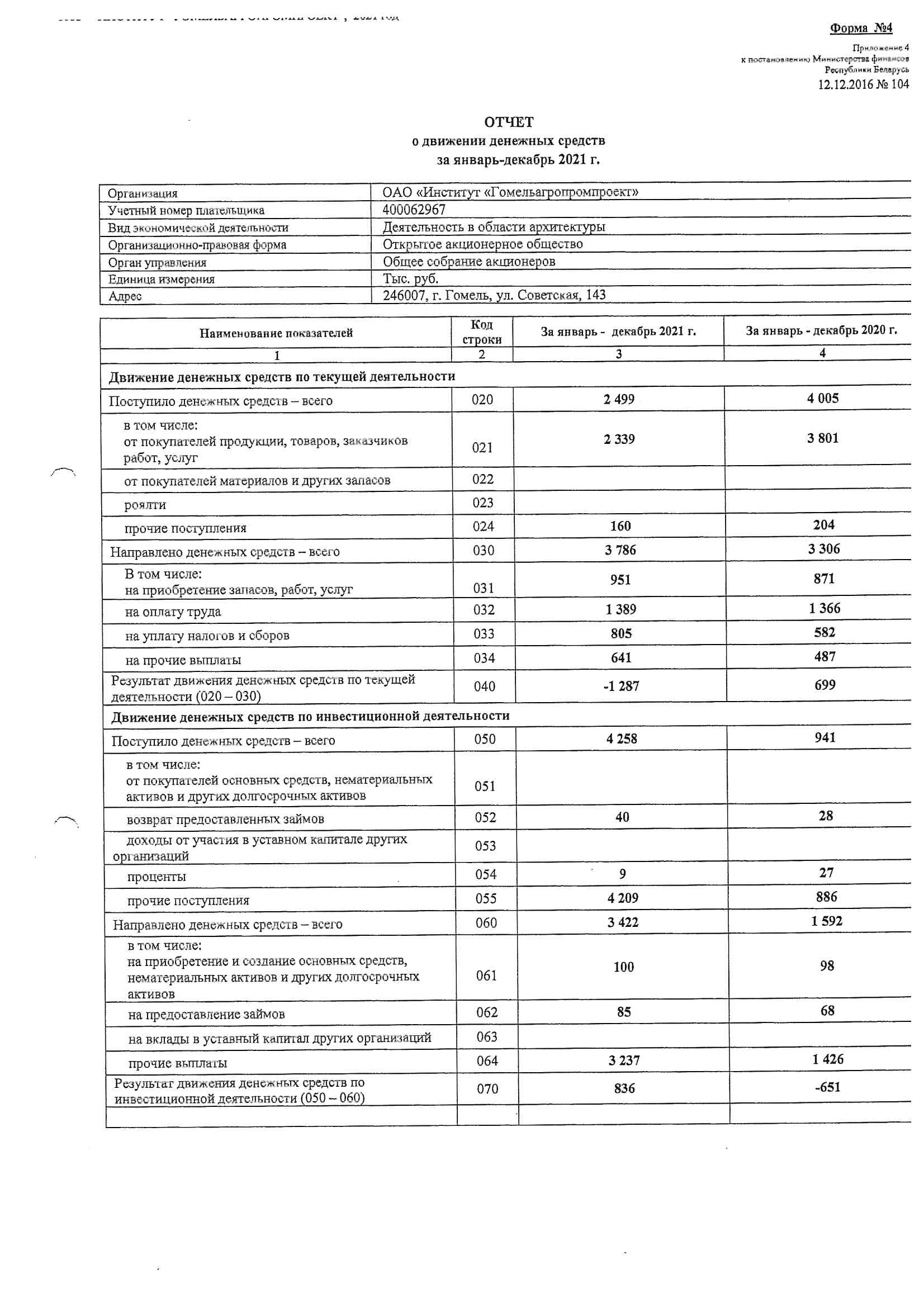 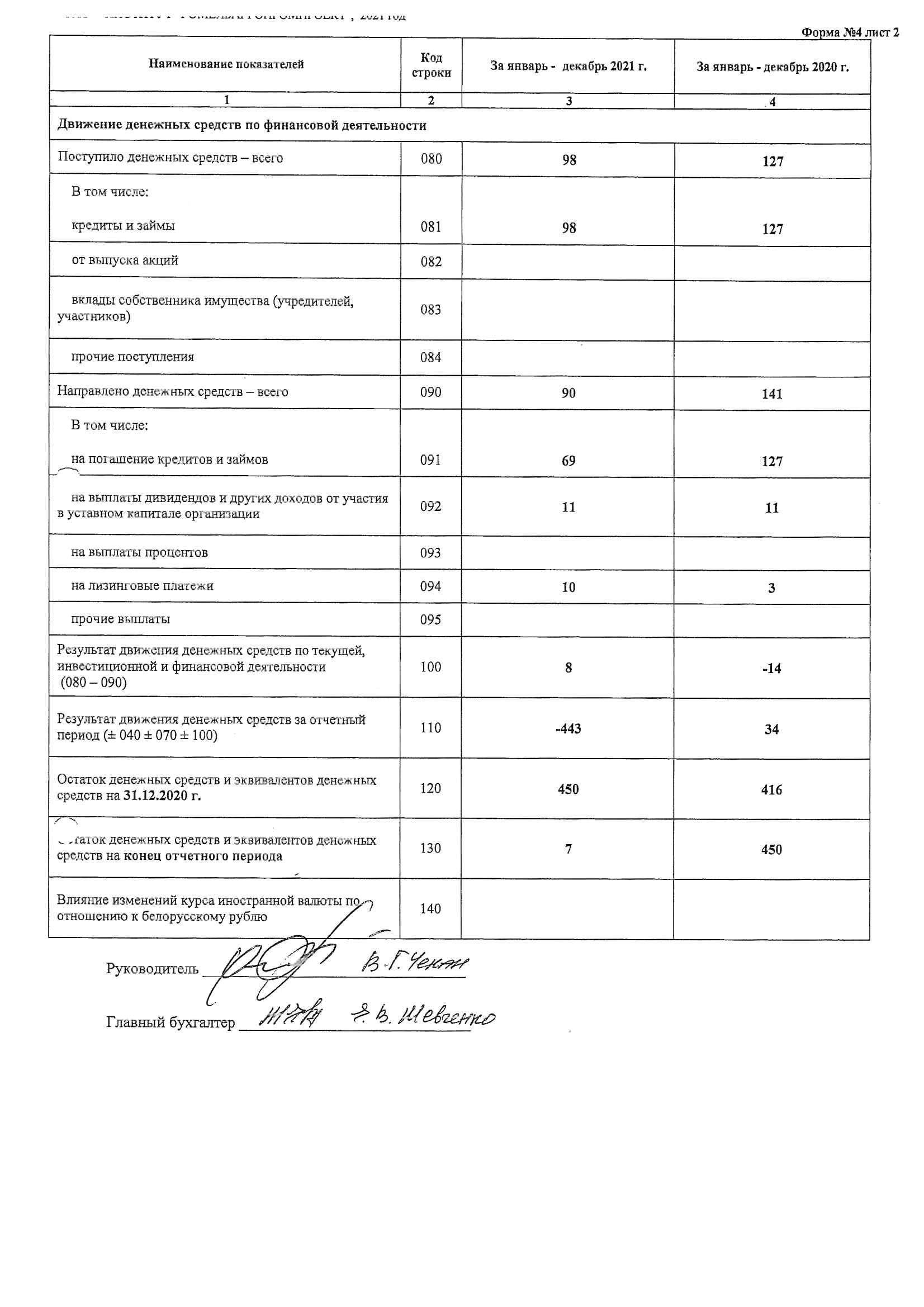 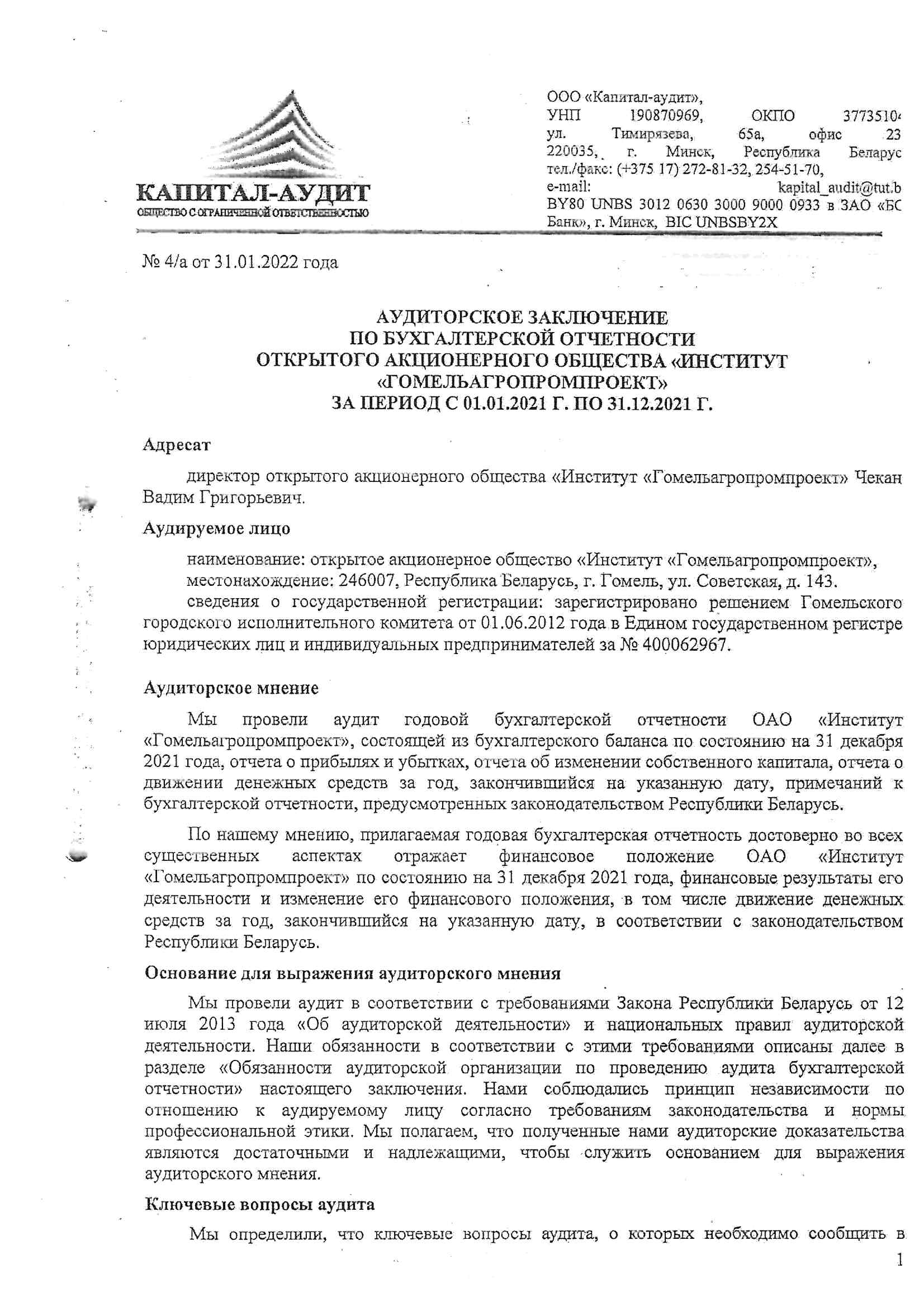 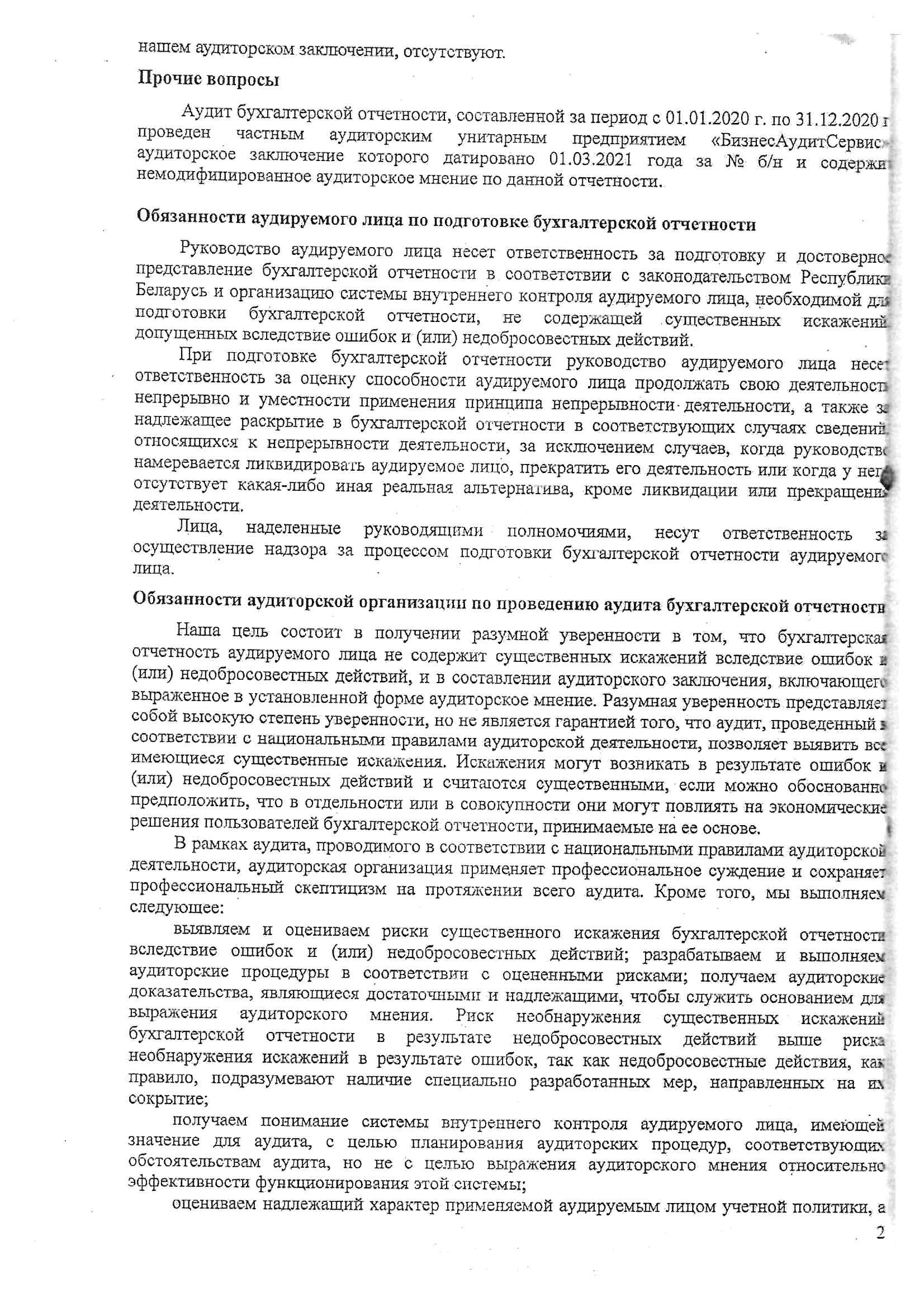 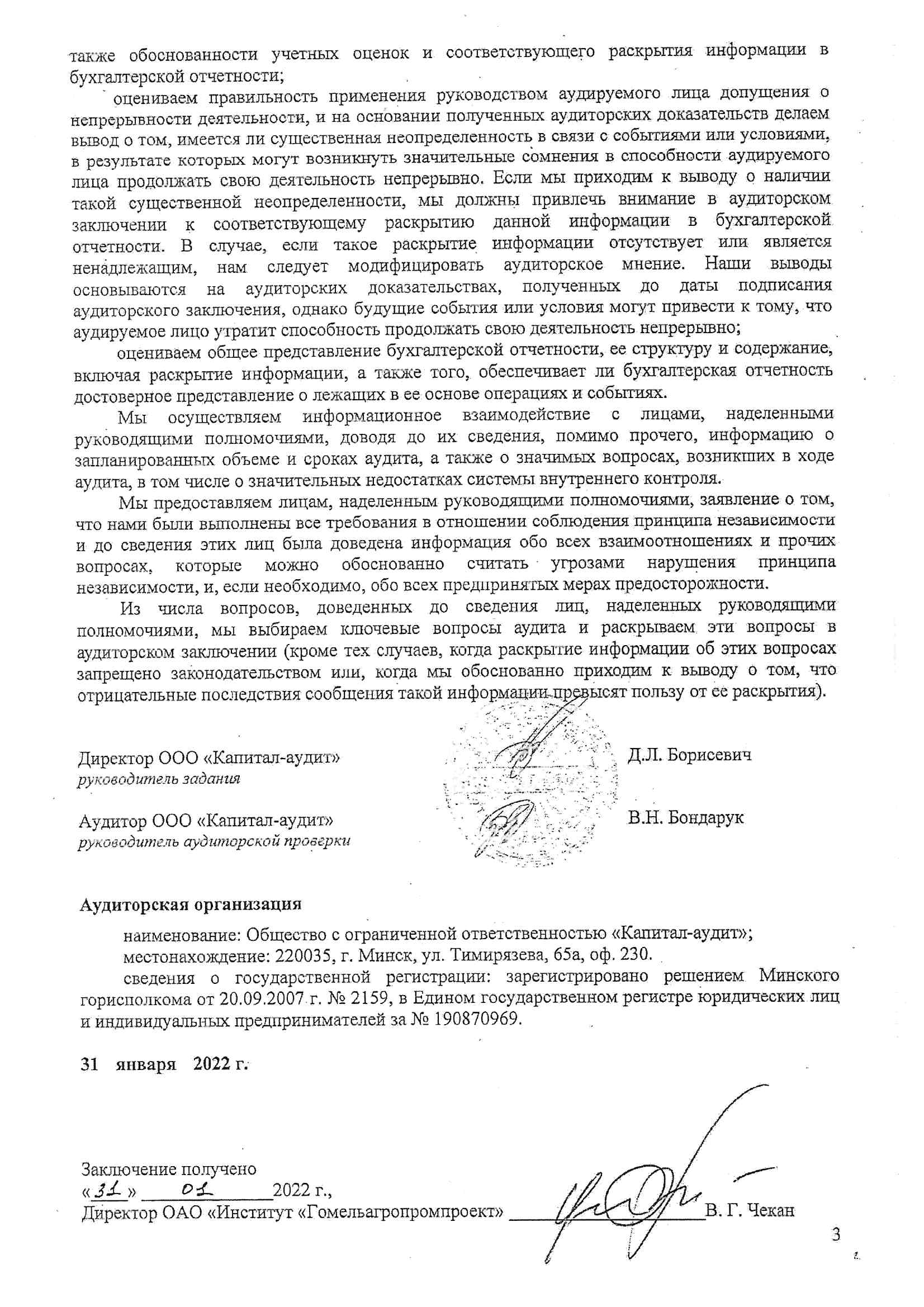 4.Доля государства в уставном фонде эмитента (всего в %):4.Доля государства в уставном фонде эмитента (всего в %):4.Доля государства в уставном фонде эмитента (всего в %):4.Доля государства в уставном фонде эмитента (всего в %):33,7933,7933,79Вид собственностиКоличество акций, шт.Количество акций, шт.Количество акций, шт.Доля в уставном фонде, %Доля в уставном фонде, %Доля в уставном фонде, %республиканскаякоммунальная всего:38887638887638887633,7933,7933,79в том числе:ххххххобластная районная 38887638887638887633,7933,7933,79городская5-6. Информация о дивидендах и акциях:5-6. Информация о дивидендах и акциях:5-6. Информация о дивидендах и акциях:ПоказательПоказательПоказательЕдиница измеренияЕдиница измеренияЕдиница измеренияНа отчетную датуНа отчетную датуНа отчетную датуНа аналогичную дату прошлого годаНа аналогичную дату прошлого годаНа аналогичную дату прошлого годаНа аналогичную дату прошлого годаНа аналогичную дату прошлого годаКоличество акционеров, всегоКоличество акционеров, всегоКоличество акционеров, всеголицлицлиц9191919191919191   в том числе: юридических лиц   в том числе: юридических лиц   в том числе: юридических лицлицлицлиц22222222      из них нерезидентов Республики Беларусь      из них нерезидентов Республики Беларусь      из них нерезидентов Республики Беларусьлицлицлиц00000000   в том числе: физических лиц   в том числе: физических лиц   в том числе: физических лицлицлицлиц8989898989898989      из них нерезидентов Республики Беларусь      из них нерезидентов Республики Беларусь      из них нерезидентов Республики Беларусьлицлицлиц00000000Начислено на выплату дивидендов в данном отчетном  периодеНачислено на выплату дивидендов в данном отчетном  периодеНачислено на выплату дивидендов в данном отчетном  периодетысяч рублейтысяч рублейтысяч рублейФактически выплаченные дивиденды в данном отчетном  периодеФактически выплаченные дивиденды в данном отчетном  периодеФактически выплаченные дивиденды в данном отчетном  периодетысяч рублейтысяч рублейтысяч рублей6,326,326,3211,4411,4411,4411,4411,44Дивиденды, приходящиеся на одну простую (обыкновенную) акцию (включая налоги)Дивиденды, приходящиеся на одну простую (обыкновенную) акцию (включая налоги)Дивиденды, приходящиеся на одну простую (обыкновенную) акцию (включая налоги)рублейрублейрублей0,0054880,0054880,0054880,0099360,0099360,0099360,0099360,009936Дивиденды, приходящиеся на одну привилегированную акцию (включая налоги) первого типа ___Дивиденды, приходящиеся на одну привилегированную акцию (включая налоги) первого типа ___Дивиденды, приходящиеся на одну привилегированную акцию (включая налоги) первого типа ___рублейрублейрублейДивиденды, приходящиеся на одну привилегированную акцию (включая налоги) второго типа ___Дивиденды, приходящиеся на одну привилегированную акцию (включая налоги) второго типа ___Дивиденды, приходящиеся на одну привилегированную акцию (включая налоги) второго типа ___рублейрублейрублейДивиденды, фактически выплаченные на одну простую (обыкновенную) акцию (включая налоги)Дивиденды, фактически выплаченные на одну простую (обыкновенную) акцию (включая налоги)Дивиденды, фактически выплаченные на одну простую (обыкновенную) акцию (включая налоги)рублейрублейрублей0,0054880,0054880,0054880,0099360,0099360,0099360,0099360,009936Дивиденды, фактически выплаченные на одну привилегированную акцию (включая налоги)  первого типа ___Дивиденды, фактически выплаченные на одну привилегированную акцию (включая налоги)  первого типа ___Дивиденды, фактически выплаченные на одну привилегированную акцию (включая налоги)  первого типа ___рублейрублейрублейДивиденды, фактически выплаченные на одну привилегированную акцию (включая налоги)  второго типа ___Дивиденды, фактически выплаченные на одну привилегированную акцию (включая налоги)  второго типа ___Дивиденды, фактически выплаченные на одну привилегированную акцию (включая налоги)  второго типа ___рублейрублейрублейПериод, за который выплачивались дивиденды Период, за который выплачивались дивиденды Период, за который выплачивались дивиденды месяц, квартал, годмесяц, квартал, годмесяц, квартал, год202020202020XXXXXДата (даты) принятия решений о выплате дивидендовДата (даты) принятия решений о выплате дивидендовДата (даты) принятия решений о выплате дивидендовчисло, месяц, годчисло, месяц, годчисло, месяц, год25.03.202125.03.202125.03.2021XXXXXСрок (сроки) выплаты дивидендовСрок (сроки) выплаты дивидендовСрок (сроки) выплаты дивидендовчисло, месяц, годчисло, месяц, годчисло, месяц, год01.04.2021-01.07.202101.04.2021-01.07.202101.04.2021-01.07.2021XXXXXОбеспеченность акции имуществом обществаОбеспеченность акции имуществом обществаОбеспеченность акции имуществом обществарублейрублейрублей1,511,511,511,451,451,451,451,45Количество акций, находящихся на балансе общества, - всегоКоличество акций, находящихся на балансе общества, - всегоКоличество акций, находящихся на балансе общества, - всегоштукштукштук000000009. Основные виды продукции или виды деятельности, по которым получено двадцать и более процентов выручки от реализации товаров, продукции, работ, услуг (только в составе годового отчета):9. Основные виды продукции или виды деятельности, по которым получено двадцать и более процентов выручки от реализации товаров, продукции, работ, услуг (только в составе годового отчета):9. Основные виды продукции или виды деятельности, по которым получено двадцать и более процентов выручки от реализации товаров, продукции, работ, услуг (только в составе годового отчета):9. Основные виды продукции или виды деятельности, по которым получено двадцать и более процентов выручки от реализации товаров, продукции, работ, услуг (только в составе годового отчета):9. Основные виды продукции или виды деятельности, по которым получено двадцать и более процентов выручки от реализации товаров, продукции, работ, услуг (только в составе годового отчета):9. Основные виды продукции или виды деятельности, по которым получено двадцать и более процентов выручки от реализации товаров, продукции, работ, услуг (только в составе годового отчета):9. Основные виды продукции или виды деятельности, по которым получено двадцать и более процентов выручки от реализации товаров, продукции, работ, услуг (только в составе годового отчета):9. Основные виды продукции или виды деятельности, по которым получено двадцать и более процентов выручки от реализации товаров, продукции, работ, услуг (только в составе годового отчета):9. Основные виды продукции или виды деятельности, по которым получено двадцать и более процентов выручки от реализации товаров, продукции, работ, услуг (только в составе годового отчета):9. Основные виды продукции или виды деятельности, по которым получено двадцать и более процентов выручки от реализации товаров, продукции, работ, услуг (только в составе годового отчета):9. Основные виды продукции или виды деятельности, по которым получено двадцать и более процентов выручки от реализации товаров, продукции, работ, услуг (только в составе годового отчета):Производство проектно-изыскательских работ и осуществление авторского надзора за строительством  (деятельность в области архитектуры. инженерных изысканий и предоставление технических консультаций в этих областях - 711)Производство проектно-изыскательских работ и осуществление авторского надзора за строительством  (деятельность в области архитектуры. инженерных изысканий и предоставление технических консультаций в этих областях - 711)Производство проектно-изыскательских работ и осуществление авторского надзора за строительством  (деятельность в области архитектуры. инженерных изысканий и предоставление технических консультаций в этих областях - 711)Производство проектно-изыскательских работ и осуществление авторского надзора за строительством  (деятельность в области архитектуры. инженерных изысканий и предоставление технических консультаций в этих областях - 711)Производство проектно-изыскательских работ и осуществление авторского надзора за строительством  (деятельность в области архитектуры. инженерных изысканий и предоставление технических консультаций в этих областях - 711)Производство проектно-изыскательских работ и осуществление авторского надзора за строительством  (деятельность в области архитектуры. инженерных изысканий и предоставление технических консультаций в этих областях - 711)Производство проектно-изыскательских работ и осуществление авторского надзора за строительством  (деятельность в области архитектуры. инженерных изысканий и предоставление технических консультаций в этих областях - 711)Производство проектно-изыскательских работ и осуществление авторского надзора за строительством  (деятельность в области архитектуры. инженерных изысканий и предоставление технических консультаций в этих областях - 711)Производство проектно-изыскательских работ и осуществление авторского надзора за строительством  (деятельность в области архитектуры. инженерных изысканий и предоставление технических консультаций в этих областях - 711)Производство проектно-изыскательских работ и осуществление авторского надзора за строительством  (деятельность в области архитектуры. инженерных изысканий и предоставление технических консультаций в этих областях - 711)10. Дата проведения годового общего собрания акционеров, на котором утверждался годовой бухгалтерский баланс за отчетный год:10. Дата проведения годового общего собрания акционеров, на котором утверждался годовой бухгалтерский баланс за отчетный год:10. Дата проведения годового общего собрания акционеров, на котором утверждался годовой бухгалтерский баланс за отчетный год:10. Дата проведения годового общего собрания акционеров, на котором утверждался годовой бухгалтерский баланс за отчетный год:10. Дата проведения годового общего собрания акционеров, на котором утверждался годовой бухгалтерский баланс за отчетный год:10. Дата проведения годового общего собрания акционеров, на котором утверждался годовой бухгалтерский баланс за отчетный год:10. Дата проведения годового общего собрания акционеров, на котором утверждался годовой бухгалтерский баланс за отчетный год:10. Дата проведения годового общего собрания акционеров, на котором утверждался годовой бухгалтерский баланс за отчетный год:10. Дата проведения годового общего собрания акционеров, на котором утверждался годовой бухгалтерский баланс за отчетный год:10. Дата проведения годового общего собрания акционеров, на котором утверждался годовой бухгалтерский баланс за отчетный год:10. Дата проведения годового общего собрания акционеров, на котором утверждался годовой бухгалтерский баланс за отчетный год:10. Дата проведения годового общего собрания акционеров, на котором утверждался годовой бухгалтерский баланс за отчетный год:10. Дата проведения годового общего собрания акционеров, на котором утверждался годовой бухгалтерский баланс за отчетный год:10. Дата проведения годового общего собрания акционеров, на котором утверждался годовой бухгалтерский баланс за отчетный год:10. Дата проведения годового общего собрания акционеров, на котором утверждался годовой бухгалтерский баланс за отчетный год:10. Дата проведения годового общего собрания акционеров, на котором утверждался годовой бухгалтерский баланс за отчетный год:10. Дата проведения годового общего собрания акционеров, на котором утверждался годовой бухгалтерский баланс за отчетный год:23 марта 2022 г.23 марта 2022 г.13. Сведения о применении открытым акционерным обществом Свода правил корпоративного поведения (только в составе годового отчета):13. Сведения о применении открытым акционерным обществом Свода правил корпоративного поведения (только в составе годового отчета):13. Сведения о применении открытым акционерным обществом Свода правил корпоративного поведения (только в составе годового отчета):13. Сведения о применении открытым акционерным обществом Свода правил корпоративного поведения (только в составе годового отчета):13. Сведения о применении открытым акционерным обществом Свода правил корпоративного поведения (только в составе годового отчета):13. Сведения о применении открытым акционерным обществом Свода правил корпоративного поведения (только в составе годового отчета):13. Сведения о применении открытым акционерным обществом Свода правил корпоративного поведения (только в составе годового отчета):13. Сведения о применении открытым акционерным обществом Свода правил корпоративного поведения (только в составе годового отчета):13. Сведения о применении открытым акционерным обществом Свода правил корпоративного поведения (только в составе годового отчета):13. Сведения о применении открытым акционерным обществом Свода правил корпоративного поведения (только в составе годового отчета):13. Сведения о применении открытым акционерным обществом Свода правил корпоративного поведения (только в составе годового отчета):13. Сведения о применении открытым акционерным обществом Свода правил корпоративного поведения (только в составе годового отчета):13. Сведения о применении открытым акционерным обществом Свода правил корпоративного поведения (только в составе годового отчета):13. Сведения о применении открытым акционерным обществом Свода правил корпоративного поведения (только в составе годового отчета):13. Сведения о применении открытым акционерным обществом Свода правил корпоративного поведения (только в составе годового отчета):Положение о Наблюдательном совете, Положение об аффилированных лицах общества, Регламент работы общества с реестром владельцев ценных бумагПоложение о Наблюдательном совете, Положение об аффилированных лицах общества, Регламент работы общества с реестром владельцев ценных бумагПоложение о Наблюдательном совете, Положение об аффилированных лицах общества, Регламент работы общества с реестром владельцев ценных бумагПоложение о Наблюдательном совете, Положение об аффилированных лицах общества, Регламент работы общества с реестром владельцев ценных бумагПоложение о Наблюдательном совете, Положение об аффилированных лицах общества, Регламент работы общества с реестром владельцев ценных бумагПоложение о Наблюдательном совете, Положение об аффилированных лицах общества, Регламент работы общества с реестром владельцев ценных бумагПоложение о Наблюдательном совете, Положение об аффилированных лицах общества, Регламент работы общества с реестром владельцев ценных бумагПоложение о Наблюдательном совете, Положение об аффилированных лицах общества, Регламент работы общества с реестром владельцев ценных бумагПоложение о Наблюдательном совете, Положение об аффилированных лицах общества, Регламент работы общества с реестром владельцев ценных бумагПоложение о Наблюдательном совете, Положение об аффилированных лицах общества, Регламент работы общества с реестром владельцев ценных бумагПоложение о Наблюдательном совете, Положение об аффилированных лицах общества, Регламент работы общества с реестром владельцев ценных бумагПоложение о Наблюдательном совете, Положение об аффилированных лицах общества, Регламент работы общества с реестром владельцев ценных бумагПоложение о Наблюдательном совете, Положение об аффилированных лицах общества, Регламент работы общества с реестром владельцев ценных бумагПоложение о Наблюдательном совете, Положение об аффилированных лицах общества, Регламент работы общества с реестром владельцев ценных бумагПоложение о Наблюдательном совете, Положение об аффилированных лицах общества, Регламент работы общества с реестром владельцев ценных бумагПоложение о Наблюдательном совете, Положение об аффилированных лицах общества, Регламент работы общества с реестром владельцев ценных бумагПоложение о Наблюдательном совете, Положение об аффилированных лицах общества, Регламент работы общества с реестром владельцев ценных бумагПоложение о Наблюдательном совете, Положение об аффилированных лицах общества, Регламент работы общества с реестром владельцев ценных бумаг14. Адрес официального сайта открытого акционерного общества в глобальной компьютерной сети Интернет:  www.GAPPR.by14. Адрес официального сайта открытого акционерного общества в глобальной компьютерной сети Интернет:  www.GAPPR.by14. Адрес официального сайта открытого акционерного общества в глобальной компьютерной сети Интернет:  www.GAPPR.by14. Адрес официального сайта открытого акционерного общества в глобальной компьютерной сети Интернет:  www.GAPPR.by14. Адрес официального сайта открытого акционерного общества в глобальной компьютерной сети Интернет:  www.GAPPR.by14. Адрес официального сайта открытого акционерного общества в глобальной компьютерной сети Интернет:  www.GAPPR.by14. Адрес официального сайта открытого акционерного общества в глобальной компьютерной сети Интернет:  www.GAPPR.by14. Адрес официального сайта открытого акционерного общества в глобальной компьютерной сети Интернет:  www.GAPPR.by14. Адрес официального сайта открытого акционерного общества в глобальной компьютерной сети Интернет:  www.GAPPR.by14. Адрес официального сайта открытого акционерного общества в глобальной компьютерной сети Интернет:  www.GAPPR.by14. Адрес официального сайта открытого акционерного общества в глобальной компьютерной сети Интернет:  www.GAPPR.by14. Адрес официального сайта открытого акционерного общества в глобальной компьютерной сети Интернет:  www.GAPPR.by14. Адрес официального сайта открытого акционерного общества в глобальной компьютерной сети Интернет:  www.GAPPR.by14. Адрес официального сайта открытого акционерного общества в глобальной компьютерной сети Интернет:  www.GAPPR.by14. Адрес официального сайта открытого акционерного общества в глобальной компьютерной сети Интернет:  www.GAPPR.by14. Адрес официального сайта открытого акционерного общества в глобальной компьютерной сети Интернет:  www.GAPPR.by14. Адрес официального сайта открытого акционерного общества в глобальной компьютерной сети Интернет:  www.GAPPR.by14. Адрес официального сайта открытого акционерного общества в глобальной компьютерной сети Интернет:  www.GAPPR.by